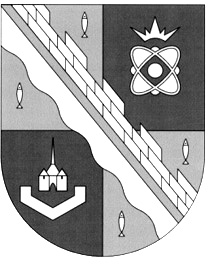 СОВЕТ ДЕПУТАТОВ МУНИЦИПАЛЬНОГО ОБРАЗОВАНИЯСОСНОВОБОРСКИЙ ГОРОДСКОЙ ОКРУГ ЛЕНИНГРАДСКОЙ ОБЛАСТИ(ЧЕТВЕРТЫЙ СОЗЫВ)Р Е Ш Е Н И Еот 27.05.2021 года № 74-------------------------------------------------------------------------------С изменениями, внесенными:- решением совета депутатов от 29.03.2023 № 56------------------------------------------------------------------------------- «Об утверждении Перечня муниципального имущества Сосновоборского городского округа, которое может находиться только в муниципальной собственности и не подлежит отчуждению в любой форме, и Реестра объектов муниципальной собственности Сосновоборского городского округа, предназначенных для обеспечения деятельности органов местного самоуправления и должностных лиц местного самоуправления, муниципальных служащих, работников муниципальных предприятий и учреждений»В соответствии с Федеральным Законом от 06.10.2003. №131-ФЗ «Об общих принципах организации местного самоуправления в Российской Федерации», Федеральным Законом от 21.12.2001 № 178-ФЗ «О приватизации государственного и муниципального имущества», пунктом 20 части 2 статьи 27 Устава муниципального образования Сосновоборский городской округ Ленинградской области, совет депутатов муниципального образования Сосновоборский городской округ Ленинградской областиР Е Ш И Л:Утвердить Перечень муниципального имущества Сосновоборского городского округа, которое может находиться только в муниципальной собственности и не подлежит отчуждению в любой форме (Приложение № 1).2. Утвердить Реестр объектов муниципальной собственности Сосновоборского городского округа, предназначенных для обеспечения деятельности органов местного самоуправления и должностных лиц местного самоуправления, муниципальных служащих, работников муниципальных предприятий и учреждений (Приложение № 2).3. Настоящее решение вступает в силу со дня официального обнародования на сайте городской газеты «Маяк».4. Настоящее решение официально обнародовать на электронном сайте городской газеты «Маяк» в сети «Интернет».Заместитель председателя совета депутатовСосновоборского городского округа                                    И.А.Бабич                                   Глава Сосновоборского                                                           М.В.Воронковгородского округа			                                                                                                                                                     УТВЕРЖДЕН                                                                              решением совета депутатов                                                                          от 27 мая  2021 года № 74                                                             Приложение № 1Перечень муниципального имущества Сосновоборского городского округа, которое может находиться только в муниципальной собственности и не подлежит отчуждению в любой формеОбъекты, предназначенные для обеспечения деятельности органов местного самоуправления и должностных лиц местного самоуправления, муниципальных служащих, работников муниципальных предприятий и учреждений, согласно приложению № 2 к настоящему решению;Имущество, предназначенное для организации в границах муниципального, городского округа электро-, тепло-, газо- и водоснабжения населения, водоотведения, снабжения населения топливом, согласно приложению № 3 к настоящему решению;Автомобильные дороги местного значения согласно приложению к решению совета депутатов Сосновоборского городского округа от 19.07.2017 № 115 «Об утверждении перечня автомобильных дорог общего пользования местного значения муниципального образования Сосновоборский городской округ»;Имущество, предназначенное для организации предоставления общедоступного и бесплатного дошкольного, начального общего, основного общего, среднего общего образования и дополнительного образования детей в муниципальных образовательных организациях, согласно приложению № 4 к настоящему решению;Имущество, предназначенное для организации библиотечного обслуживания населения, согласно приложению № 5 к настоящему решению;Имущество, закрепленное за муниципальными учреждениями культуры, согласно приложению № 6 к настоящему решению;Объекты культурного наследия (памятники истории и культуры) согласно приложению № 7 к настоящему решению;Объекты физической культуры (за исключением случаев отчуждения такого имущества в порядке реализации субъектами малого и среднего предпринимательства преимущественного права выкупа арендуемого имущества) согласно приложению № 8 к настоящему решению;Земельные участки, занятые кладбищами, согласно приложению № 9 к настоящему решению;Имущество, предназначенное для организации мероприятий по работе с детьми и молодежью, согласно приложению № 10 к настоящему решению;Водные объекты общего пользования;Имущество муниципальных производственных и офисных бизнес-инкубаторов согласно приложению № 11 к настоящему решению;Объекты, созданные в порядке реализации инициативных проектов в соответствии со статьями 26.1. и 56.1. Федерального закона от 06.10.2003 № 131-ФЗ «Об общих принципах организации местного самоуправления в Российской Федерации», и земельные участки, на которых расположены такие объекты, согласно приложению № 12 к настоящему решению;Противорадиационные укрытия, зарегистрированные в муниципальную собственность (за исключением безвозмездной передачи в собственность Российской Федерации и Ленинградской области), согласно приложению № 13 к настоящему решению;Музейные объекты согласно приложению № 14 к настоящему решению;Объекты социального обслуживания населения согласно приложению № 15 к настоящему решению;Городские универсальные рынки согласно приложению № 16 к настоящему решению.18. Объекты муниципальной собственности Сосновоборского городского округа, расположенные на территориях муниципальных парков, садов и скверов, согласно приложению № 17 к настоящему решению.                                                                                                     УТВЕРЖДЕН                                                                              решением совета депутатов                                                                          от 27 мая  2021 года № 74                                                             Приложение № 2Реестр объектов, предназначенных для обеспечения деятельности органов местного самоуправления Сосновоборского городского округа и должностных лиц местного самоуправления, муниципальных служащих, работников муниципальных предприятий и учрежденийПриложение № 3Имущество, предназначенное для организации в границах муниципального, городского округа электро-, тепло-, газо- и водоснабжения населения, водоотведения, снабжения населения топливомПриложение № 4Имущество, предназначенное для организации предоставления общедоступного и бесплатного дошкольного, начального общего, основного общего, среднего общего образования и дополнительного образования детей в муниципальных образовательных организациях**В состав имущества, не подлежащего отчуждению и закрепленного за муниципальными образовательными организациями дошкольного образования, указанными в настоящем приложении, относятся также иные объекты, расположенные на земельных участках, переданных в бессрочное (постоянное) пользование таким учреждениям (беседки, теневые навесы, спортивные площадки, прогулочные площадки, хозяйственные блоки, сараи, уличные бассейны, веранды, уличные павильоны)Приложение № 5Имущество, предназначенное для организации библиотечного обслуживания населенияПриложение № 6Имущество, закрепленное за муниципальными учреждениями культурыПриложение № 7Объекты культурного наследия (памятники истории и культуры)Приложение № 8Объекты физической культуры (за исключением случаев отчуждения такого имущества в порядке реализации субъектами малого и среднего предпринимательства преимущественного права выкупа арендуемого имущества)Приложение № 9Земельные участки, занятые кладбищамиПриложение № 10Имущество, предназначенное для организации мероприятий по работе с детьми и молодежьюПриложение № 11Имущество муниципальных производственных и офисных бизнес-инкубаторовПриложение № 12Объекты, созданные в порядке реализации инициативных проектов в соответствии со статьями 26.1. и 56.1. Федерального закона от 06.10.2003 № 131-ФЗ «Об общих принципах организации местного самоуправления в Российской Федерации», и земельные участки, на которых расположены такие объектыПриложение № 13Противорадиационные укрытия, зарегистрированные в муниципальную собственность (за исключением безвозмездной передачи в собственность Российской Федерации и Ленинградской области)Приложение № 14Музейные объектыПриложение № 15Объекты социального обслуживания населенияПриложение № 16Городские универсальные рынкиПриложение № 17Объекты муниципальной собственности Сосновоборского городского округа, расположенные на территориях муниципальных парков, садов и скверов№п/пНазначение объектаАдрес объекта1обеспечение деятельности органов местного самоуправления и должностных лиц местного самоуправленияг. Сосновый Бор, ул. Ленинградская, д. 46 (административное здание)1обеспечение деятельности органов местного самоуправления и должностных лиц местного самоуправленияг. Сосновый Бор, ул. Молодежная, д. 36а (архив)1обеспечение деятельности органов местного самоуправления и должностных лиц местного самоуправленияг. Сосновый Бор, ул. Солнечная, д. 23 (архив)1обеспечение деятельности органов местного самоуправления и должностных лиц местного самоуправленияг. Сосновый Бор, ул. Ленинградская, д. 34 (гаражи)1обеспечение деятельности органов местного самоуправления и должностных лиц местного самоуправленияг. Сосновый Бор, ул. Ленинградская, д. 58 (гаражи)1обеспечение деятельности органов местного самоуправления и должностных лиц местного самоуправленияг. Сосновый Бор, ул. Ленинградская в р-не д. 3 (гаражи)2обеспечения деятельности работников муниципальных предприятий г. Сосновый Бор, Копорское шоссе, д. 10 (ТСП склад)2обеспечения деятельности работников муниципальных предприятий г. Сосновый Бор, Копорское шоссе, д. 10 (ТСП проходная)2обеспечения деятельности работников муниципальных предприятий г. Сосновый Бор, Копорское шоссе, д. 10 (ТСП Административно – бытовой корпус)2обеспечения деятельности работников муниципальных предприятий г. Сосновый Бор, Копорское шоссе, д. 10 (ТСП здание химводоочистки)2обеспечения деятельности работников муниципальных предприятий г. Сосновый Бор, Копорское шоссе, д. 10 (ТСП здание котельной)2обеспечения деятельности работников муниципальных предприятий г. Сосновый Бор, Копорское шоссе, д. 10 (ТСП склад)2обеспечения деятельности работников муниципальных предприятий г. Сосновый Бор, Копорское шоссе, д. 10 (ТСП гараж на 6 автотранспортных единиц)2обеспечения деятельности работников муниципальных предприятий г. Сосновый Бор, Копорское шоссе, д. 10 (ТСП Канализационная насосная условно чистых вод с подвалом)2обеспечения деятельности работников муниципальных предприятий г. Сосновый Бор, Копорское шоссе, д. 10 (ТСП бокс металлический автомобильный)2обеспечения деятельности работников муниципальных предприятий г. Сосновый Бор, Копорское шоссе, д. 10 (ТСП емкость аккумулирующая)2обеспечения деятельности работников муниципальных предприятий г. Сосновый Бор, Копорское шоссе, д. 10 (ТСП Склад)2обеспечения деятельности работников муниципальных предприятий г. Сосновый Бор, Копорское шоссе, д. 10 (ТСП маслосборный колодец)2обеспечения деятельности работников муниципальных предприятий г. Сосновый Бор, Копорское шоссе, д. 10 (ТСП станция нейтрализации с подвалом)2обеспечения деятельности работников муниципальных предприятий г. Сосновый Бор, Копорское шоссе, д. 10 (ТСП дренажная насосная станция)2обеспечения деятельности работников муниципальных предприятий г. Сосновый Бор, Копорское шоссе, д. 10 (ТСП подземная канализационная станция)2обеспечения деятельности работников муниципальных предприятий г. Сосновый Бор, Копорское шоссе, д. 10а/1 (подкачивающая насосная ТСП)2обеспечения деятельности работников муниципальных предприятий г. Сосновый Бор, Копорское шоссе, д. 10а/2 (коллекторная ТСП)2обеспечения деятельности работников муниципальных предприятий г. Сосновый Бор, ул. Комсомольская, д. 30а  (ТСП Здание ремонтно-эксплуатационной базы №1)2обеспечения деятельности работников муниципальных предприятий г. Сосновый Бор, ул. Комсомольская, д. 30а  (ТСП Здание ремонтно-эксплуатационной базы №2)2обеспечения деятельности работников муниципальных предприятий г. Сосновый Бор, ул. Комсомольская, д. 30а  (ТСП сварочный бокс)2обеспечения деятельности работников муниципальных предприятий г. Сосновый Бор, ул. Комсомольская, д. 30а  (ТСП стоянка автомашин)2обеспечения деятельности работников муниципальных предприятий г. Сосновый Бор, ул. Комсомольская, д. 30а  (ТСП цех по ремонту трансформаторов)2обеспечения деятельности работников муниципальных предприятий г. Сосновый Бор, ул. Комсомольская, д. 30а  (ТСП гаражные боксы)2обеспечения деятельности работников муниципальных предприятий г. Сосновый Бор, ул. Ленинградская, д. 60 (Горкадастрпроект)2обеспечения деятельности работников муниципальных предприятий г. Сосновый Бор, ул. Устьинская, д. 6 (Водоканал административно-бытовое здание 2 очереди канализационных сооружений города)2обеспечения деятельности работников муниципальных предприятий г. Сосновый Бор, ул. Устьинская, д. 6 административно-бытовое здание цеха "Водоканал" (бытовой корпус с гаражом)2обеспечения деятельности работников муниципальных предприятий г. Сосновый Бор, ул. Устьинская, д. 6 гараж (Водоканал)2обеспечения деятельности работников муниципальных предприятий г. Сосновый Бор, ул. Устьинская, д. 6 (Водоканал здание 105 с транспортной
галереей (цех механ. обезвож. осадка)2обеспечения деятельности работников муниципальных предприятий г. Сосновый Бор, ул. Устьинская, д. 6 (Водоканал здание гаража-мастерских)2обеспечения деятельности работников муниципальных предприятий г. Сосновый Бор, ул. Устьинская, д. 6 (Водоканал здание конторы-лаборатории)2обеспечения деятельности работников муниципальных предприятий г. Сосновый Бор, ул. Устьинская, д. 6 (Водоканал материальный склад)2обеспечения деятельности работников муниципальных предприятий г. Сосновый Бор, ул. Устьинская, д. 6 (Водоканал насосная станция перекачки № 5)2обеспечения деятельности работников муниципальных предприятий г. Сосновый Бор, ул. Устьинская, д. 6 (Водоканал насосная станция №21 с морским выпуском)2обеспечения деятельности работников муниципальных предприятий г. Сосновый Бор, ул. Устьинская, д. 6 (Водоканал насосно-воздуходувная станция (с трансформаторной подстанцией)2обеспечения деятельности работников муниципальных предприятий г. Сосновый Бор, ул. Устьинская, д. 6 (Водоканал распределительный пункт)2обеспечения деятельности работников муниципальных предприятий г. Сосновый Бор, ул. Устьинская, д. 6 (Водоканал склад хлора (склад электродвигаталей)2обеспечения деятельности работников муниципальных предприятий г. Сосновый Бор, ул. Устьинская, д. 6 (Водоканал склад, сооружение №109)2обеспечения деятельности работников муниципальных предприятий г. Сосновый Бор, ул. Устьинская, д. 6 (Водоканал сливная станция с пристройкой)2обеспечения деятельности работников муниципальных предприятий г. Сосновый Бор, ул. Устьинская, д. 6 (Водоканал хлораторная)2обеспечения деятельности работников муниципальных предприятий г. Сосновый Бор, ул. Устьинская, д. 6 (Водоканал хлораторная (материальный склад)3обеспечения деятельности работников муниципальных учреждений культурыг. Сосновый Бор, ул. Афанасьева, д. 50 (музей)3обеспечения деятельности работников муниципальных учреждений культурыг. Сосновый Бор, ул. Береговая, д. 12 (Гармония)3обеспечения деятельности работников муниципальных учреждений культурыг. Сосновый Бор, пр.Героев, д. 5 (художественная школа)3обеспечения деятельности работников муниципальных учреждений культурыг. Сосновый Бор, пр. Героев, д. 5 (библиотека)3обеспечения деятельности работников муниципальных учреждений культурыг. Сосновый Бор, пр. Героев, д. 30а (танцевальная школа)3обеспечения деятельности работников муниципальных учреждений культурыг. Сосновый Бор, пр. Героев, д. 61а (Гармония)3обеспечения деятельности работников муниципальных учреждений культурыг. Сосновый Бор, пр. Героев, д. 63а (Гармония)3обеспечения деятельности работников муниципальных учреждений культурыг. Сосновый Бор, ул. Красных Фортов, д. 14 (Арт-карусель)3обеспечения деятельности работников муниципальных учреждений культурыг. Сосновый Бор, ул. Космонавтов, д. 26 (танцевальная школа)3обеспечения деятельности работников муниципальных учреждений культурыг. Сосновый Бор, ул. Ленинградская, д. 54, пом. I,3,4 (художественная школа)3обеспечения деятельности работников муниципальных учреждений культурыг. Сосновый Бор, ул. Ленинградская, д. 62 (библиотека)3обеспечения деятельности работников муниципальных учреждений культурыг. Сосновый Бор, ул. Молодежная, д. 29 (Волшебный фонарь)3обеспечения деятельности работников муниципальных учреждений культурыг. Сосновый Бор, ул. Молодежная, д. 46а (библиотека)3обеспечения деятельности работников муниципальных учреждений культурыг. Сосновый Бор, ул. Сибирская, д. 11 (Парк культуры и отдыха)3обеспечения деятельности работников муниципальных учреждений культурыг. Сосновый Бор, ул. Солнечная, д. 1 (Парк культуры и отдыха, объекты в составе Детского игрового комплекса «Андерсенград»)3обеспечения деятельности работников муниципальных учреждений культурыг. Сосновый Бор, ул. Солнечная, д. 18 (школа Балтика)3обеспечения деятельности работников муниципальных учреждений культурыг. Сосновый Бор, ул. Солнечная, зд. 18, к. 1 (концертный зал Балтика)3обеспечения деятельности работников муниципальных учреждений культурыг. Сосновый Бор, ул. Солнечная, д. 19 (ДК «Строитель»)3обеспечения деятельности работников муниципальных учреждений культурыг. Сосновый Бор, ул. Ленинградская, д. 50 (музей)3обеспечения деятельности работников муниципальных учреждений культурыг. Сосновый Бор, ул. Ленинградская, д. 40 (Арт-Карусель)3обеспечения деятельности работников муниципальных учреждений культурыг. Сосновый Бор, ул. Солнечная, д. 23а (библиотека)4обеспечения деятельности работников муниципальных учреждений физической культуры и спортаг. Сосновый Бор, ул. Космонавтов, д. 21 (ДЮСШ)4обеспечения деятельности работников муниципальных учреждений физической культуры и спортаг. Сосновый Бор, ул. Ленинградская, д. 5 (Малахит)4обеспечения деятельности работников муниципальных учреждений физической культуры и спортаг. Сосновый Бор, ул. Ленинградская, д. 48 (Малахит)4обеспечения деятельности работников муниципальных учреждений физической культуры и спортаг. Сосновый Бор, пр. Героев, д. 62 (шахматный клуб)4обеспечения деятельности работников муниципальных учреждений физической культуры и спортаг. Сосновый Бор, ул. Космонавтов, д. 24 (Малахит)4обеспечения деятельности работников муниципальных учреждений физической культуры и спортаг. Сосновый Бор, ул. Мира, д. 5, пом. 2, пом. № II (Малахит)4обеспечения деятельности работников муниципальных учреждений физической культуры и спортаг. Сосновый Бор, ул. Соколова, д. 6 (Ювента)4обеспечения деятельности работников муниципальных учреждений физической культуры и спортаг. Сосновый Бор, ул. Соколова, д. 4 (Малахит)4обеспечения деятельности работников муниципальных учреждений физической культуры и спортаг. Сосновый Бор, ул. Солнечная, д. 14а (ДЮСШ)4обеспечения деятельности работников муниципальных учреждений физической культуры и спортаг. Сосновый Бор, ул. Липово, д. 70 (Малахит)5обеспечения деятельности работников муниципальных учреждений образованияг. Сосновый Бор, ул. Высотная, д. 1а (д/с № 2)5обеспечения деятельности работников муниципальных учреждений образованияг. Сосновый Бор, пр. Героев, д. 7 (д/с № 4)5обеспечения деятельности работников муниципальных учреждений образованияг. Сосновый Бор, пр. Героев, д. 20 (д/с № 7)5обеспечения деятельности работников муниципальных учреждений образованияг. Сосновый Бор, пр. Героев, д. 36 (школа № 4)5обеспечения деятельности работников муниципальных учреждений образованияг. Сосновый Бор, пр. Героев, д. 72 (д/с № 6)5обеспечения деятельности работников муниципальных учреждений образованияг. Сосновый Бор, ул. Красных Фортов, д. 37 (ЦРТ)5обеспечения деятельности работников муниципальных учреждений образованияг. Сосновый Бор, ул. Красных Фортов, д. 43 (ЦРТ)5обеспечения деятельности работников муниципальных учреждений образованияг. Сосновый Бор, ул. Красных Фортов, д. 43/1 (ЦРТ)5обеспечения деятельности работников муниципальных учреждений образованияг. Сосновый Бор, ул. Комсомольская, д. 2а (ДДТ)5обеспечения деятельности работников муниципальных учреждений образованияг. Сосновый Бор, ул. Комсомольская, д. 11 (школа № 1)5обеспечения деятельности работников муниципальных учреждений образованияг. Сосновый Бор, ул. Космонавтов, д. 14 (школа № 2)5обеспечения деятельности работников муниципальных учреждений образованияг. Сосновый Бор, Липовский проезд, д. 13 (школа № 9)5обеспечения деятельности работников муниципальных учреждений образованияг. Сосновый Бор, ул. Ленинградская, д. 50 (ЦОШ)5обеспечения деятельности работников муниципальных учреждений образованияг. Сосновый Бор, ул. Ленинградская, д. 64 (Лицей № 8)5обеспечения деятельности работников муниципальных учреждений образованияг. Сосновый Бор, ул. Малая Земля, д. 4 (д/с № 4)5обеспечения деятельности работников муниципальных учреждений образованияг. Сосновый Бор, ул. Малая Земля, д. 5 (школа № 3)5обеспечения деятельности работников муниципальных учреждений образованияг. Сосновый Бор, ул. Машиностроителей, д. 10 (д/с № 1)5обеспечения деятельности работников муниципальных учреждений образованияг. Сосновый Бор, ул. Молодежная, д. 5 (ЦРТ)5обеспечения деятельности работников муниципальных учреждений образованияг. Сосновый Бор, ул. Молодежная, д. 11 (д/с № 11)5обеспечения деятельности работников муниципальных учреждений образованияг. Сосновый Бор, ул. Молодежная, д. 24а (ДДТ)5обеспечения деятельности работников муниципальных учреждений образованияг. Сосновый Бор, ул. Молодежная, д. 31 (школа № 6)5обеспечения деятельности работников муниципальных учреждений образованияг. Сосновый Бор, ул. Молодежная, д. 32 (школа № 7)5обеспечения деятельности работников муниципальных учреждений образованияг. Сосновый Бор, ул. Молодежная, д. 35 (д/с № 15)5обеспечения деятельности работников муниципальных учреждений образованияг. Сосновый Бор, ул. Молодежная, д. 40 (д/с № 19)5обеспечения деятельности работников муниципальных учреждений образованияг. Сосновый Бор, ул. Молодежная, д. 50 (д/с № 8)5обеспечения деятельности работников муниципальных учреждений образованияг. Сосновый Бор, ул. Солнечная, д. 13а (д/с № 3)5обеспечения деятельности работников муниципальных учреждений образованияг. Сосновый Бор, ул. Солнечная, д. 25а (ДДТ)5обеспечения деятельности работников муниципальных учреждений образованияг. Сосновый Бор, ул. Солнечная, д. 31 (Гимназия № 5)5обеспечения деятельности работников муниципальных учреждений образованияг. Сосновый Бор, ул. Солнечная, д. 55 (д/с № 18)6обеспечения деятельности работников иных муниципальных учреждений г. Сосновый Бор, Копорское шоссе, д. 27, к. 2 (Спецавтотранс)6обеспечения деятельности работников иных муниципальных учреждений г. Сосновый Бор, Копорское шоссе, д. 25 (Спецавтотранс)6обеспечения деятельности работников иных муниципальных учреждений г. Сосновый Бор, Копорское шоссе, д. № 25, к. № 16обеспечения деятельности работников иных муниципальных учреждений г. Сосновый Бор, Копорское шоссе, д. № 25, к. № 26обеспечения деятельности работников иных муниципальных учреждений г. Сосновый Бор, Копорское шоссе, д. № 25, к. № 36обеспечения деятельности работников иных муниципальных учреждений г. Сосновый Бор, Копорское шоссе, д. № 25, к. № 56обеспечения деятельности работников иных муниципальных учреждений г. Сосновый Бор, Копорское шоссе, д. № 25, к. № 66обеспечения деятельности работников иных муниципальных учреждений г. Сосновый Бор, ул. Ленинградская, д. 30 (молодежный спортивный центр)6обеспечения деятельности работников иных муниципальных учреждений г. Сосновый Бор, ул. Ленинградская, д. 38 (ЦИОГД)№п/пНаименование имуществаАдрес (местонахождение) имущества1Имущество электросетевого хозяйстваВ границах муниципального образования Сосновоборский городской округ.Ленинградская область, г. Сосновый Бор2Паропровод, тепловые сети городской и промышленной зон с павильонами и тепловыми камерами.Хозяйственно – противопожарный водопроводВ границах муниципального образования Сосновоборский городской округ.Ленинградская область, г. Сосновый Бор3Сети водоснабжения, водоотведения, дренажной и ливневой канализации в городской и промышленной зонеВ границах муниципального образования Сосновоборский городской округ.Ленинградская область, г. Сосновый Бор4Распределительные газопроводыВ границах муниципального образования Сосновоборский городской округ.Ленинградская область, г. Сосновый Бор№п/пНаименование имуществаАдрес (местонахождение) имущества1Ясли-сад детскиег. Сосновый Бор, ул. Высотная, д. 1а (д/с № 2)2Здание детского садаг. Сосновый Бор, пр. Героев, д. 7 (д/с № 4)3Здание: ясли-сад детскиег. Сосновый Бор, пр. Героев, д. 20 (д/с № 7)4Здание школыг. Сосновый Бор, пр. Героев, д. 36 (школа № 4)5Столярная мастерскаяг. Сосновый Бор, пр. Героев, д. 36 (школа № 4)6Здание: ясли-сад детские с подваломг. Сосновый Бор, пр. Героев, д. 72 (д/с № 6)7Встроенное помещениег. Сосновый Бор, ул. Красных Фортов, д. 37 (ЦРТ)8Нежилое зданиег. Сосновый Бор, ул. Красных Фортов, д. 43 (ЦРТ)9Нежилое зданиег. Сосновый Бор, ул. Красных Фортов, д. 43/1 (ЦРТ)10Школаг. Сосновый Бор, ул. Комсомольская, д. 2а (ДДТ)11Здание школы №1 с подваломг. Сосновый Бор, ул. Комсомольская, д. 11 (школа № 1)12Здание школы с подваломг. Сосновый Бор, ул. Космонавтов, д. 14 (школа № 2)13хозблокг. Сосновый Бор, ул. Космонавтов, д. 14 (школа № 2)14Здание школыг. Сосновый Бор, Липовский проезд, д. 13 (школа № 9)15Нежилое помещение г. Сосновый Бор, ул. Ленинградская, д. 50, пом. №1 (ЦОШ)16Здание школы №8 с подваломг. Сосновый Бор, ул. Ленинградская, д. 64 (Лицей № 8)17Ясли-сад детскиег. Сосновый Бор, ул. Малая Земля, д. 4 (д/с № 4)18Здание школы с подваломг. Сосновый Бор, ул. Малая Земля, д. 5 (школа № 3)19Здание детского садаг. Сосновый Бор, ул. Машиностроителей, д. 10 (д/с № 1)20Часть отдельно стоящего нежилого зданияг. Сосновый Бор, ул. Молодежная, д. 5 (ЦРТ)21Ясли-сад детскиег. Сосновый Бор, ул. Молодежная, д. 11 (д/с № 11)22Административное зданиег. Сосновый Бор, ул. Молодежная, д. 24а (ДДТ)23Здание школы №6 с подваломг. Сосновый Бор, ул. Молодежная, д. 31 (школа № 6)24Школаг. Сосновый Бор, ул. Молодежная, д. 32 (школа № 7)25Ясли-сад детскиег. Сосновый Бор, ул. Молодежная, д. 35 (д/с № 15)26Здание: ясли-сад детскиег. Сосновый Бор, ул. Молодежная, д. 40 (д/с № 19)27Здание детского садаг. Сосновый Бор, ул. Молодежная, д. 50 (д/с № 8)28Здание: ясли-сад детскиег. Сосновый Бор, ул. Солнечная, д. 13а (д/с № 3)29Здание административного назначенияг. Сосновый Бор, ул. Солнечная, д. 25а (ДДТ)30Здание школы с подвалом и пристройкойг. Сосновый Бор, ул. Солнечная, д. 31 (Гимназия № 5)31хозблокг. Сосновый Бор, ул. Солнечная, д. 31 (Гимназия № 5)32складг. Сосновый Бор, ул. Солнечная, д. 31 (Гимназия № 5)33Здание школы спортивной детско-юношескойг. Сосновый Бор, ул. Космонавтов, д. 21 (ДЮСШ)34Здание спорткомплексаг. Сосновый Бор, ул. Ленинградская, д. 5 (Малахит)35Нежилое помещение г. Сосновый Бор, ул. Ленинградская, д. 48, пом. I (Малахит)36Встроенно-пристроенные помещенияг. Сосновый Бор, пр. Героев, д. 62 (шахматный клуб)37Встроенно-пристроенныепомещения с подваломг. Сосновый Бор, ул. Космонавтов, д. 24 (Малахит)38Помещение 2, помещение IIг. Сосновый Бор, ул. Мира, д. 5, пом. 2, пом. II (Малахит)39Зданиег. Сосновый Бор, ул. Соколова, д. 6 (Ювента)40Здание хозяйственного корпуса с подваломг. Сосновый Бор, ул. Соколова, д. 6 (Ювента)41Бытовой комплекс серии 1к-3п при хоккейной площадке;Хоккейное полег. Сосновый Бор, ул. Солнечная, д. 14а (ДЮСШ)42Здание бытового корпуса биатлонного комплексаг. Сосновый Бор, ул.Липово, д. 70 (Малахит)43Здание школыг. Сосновый Бор, ул. 50 лет Октября, д. 21 (частная школа)44Здание теннисного клубаг. Сосновый Бор, ул. Соколова, д.4 (Малахит)№п/пНаименование имуществаАдрес (местонахождение) имущества1Нежилое пристроенное здание г. Сосновый Бор, пр. Героев, д. 5 2Встроенные помещения административного назначения г. Сосновый Бор, ул. Ленинградская, д. 62 (условный номер 47-22-4/2001-93)3Здание административного назначенияг. Сосновый Бор, ул. Молодежная, д. 46а 4Помещение г. Сосновый Бор, ул. Солнечная, д. 23а, пом II №п/пНаименование имуществаАдрес (местонахождение) имущества1Нежилое здание г. Сосновый Бор, ул. Афанасьева, д. 50 (музей)2Нежилое здание г. Сосновый Бор, ул. Береговая, д. 12 (Гармония)3Нежилое пристроенное зданиег. Сосновый Бор, пр.Героев, д. 5 (художественная школа, КН 47:15:0106009:78)4Нежилое пристроенное зданиег. Сосновый Бор, пр. Героев, д. 5 (библиотека)5Встроенно-пристроенные помещенияг. Сосновый Бор, пр. Героев, д. 30а (танцевальная школа)6Помещениег. Сосновый Бор, пр. Героев, д. 61а (Гармония)7Нежилое зданиег. Сосновый Бор, пр. Героев, д. 63а (Гармония)8Общественно-торговый центрг. Сосновый Бор, ул. Красных Фортов, д. 14 (Арт-карусель)9Помещение IIг. Сосновый Бор, ул. Космонавтов, д. 26 (танцевальная школа)10Нежилое помещение I, помещение 3, помещение 4г. Сосновый Бор, ул. Ленинградская, д. 54, пом. I,3,4 (художественная школа)11Встроенные помещения административного назначенияг. Сосновый Бор, ул. Ленинградская, д. 62 (библиотека)12Здание общественного назначенияг. Сосновый Бор, ул. Молодежная, д. 29 (Волшебный фонарь)13Здание административного назначенияг. Сосновый Бор, ул. Молодежная, д. 46а (библиотека)14Нежилое помещениег. Сосновый Бор, ул. Сибирская, д. 11 (Парк культуры и отдыха)15Зданияг. Сосновый Бор, ул. Солнечная, д. 1 (Парк культуры и отдыха, объекты в составе Детского игрового комплекса «Андерсенград»)16Здание музыкально-хоровой школы «Балтика»г. Сосновый Бор, ул. Солнечная, д. 18 (школа Балтика)17Репетиционный зал МБОУ ДОД «Сосновоборская детская школа искусств «Балтика» в г. Сосновый Бор Ленинградской областиг. Сосновый Бор, ул. Солнечная, зд. 18, к. 1 (концертный зал Балтика)18Здание Дворца культурыг. Сосновый Бор, ул. Солнечная, д. 19 (ДК «Строитель»)19 Нежилое помещениег. Сосновый Бор, ул. Ленинградская, д. 50, пом. №2 (музей)20Встроенное помещениег. Сосновый Бор, ул. Ленинградская, д. 40 (Арт-Карусель)21Помещение г. Сосновый Бор, ул. Солнечная, д. 23а, пом II (библиотека)№п/пНаименование имуществаАдрес (местонахождение) имуществаПамятники историиПамятники историиПамятники истории1Мемориал ликвидаторам последствий ядерных аварийг. Сосновый Бор2Земельный участок под мемориаломг. Сосновый Бор, сквер ликвидаторов радиационных аварий и катастроф 3Бюст А.П.Александроваг. Сосновый Бор, ул. Ленинградская4Благоустройство у бюста им. Академика А.П.Александроваг. Сосновый Бор, ул. Ленинградская5Скульптура «Богиня Победы»г. Сосновый Бор, пр. Героев6Мемориал «Часовня»г. Сосновый Бор, ул. Афанасьева7Бюст им. В.И.Ленинаг. Сосновый Бор, ул. СолнечнаяПамятники культурыПамятники культурыПамятники культуры1Мемориальный комплекс «Защитникам Отечества»г. Сосновый Бор, ул. Афанасьева, соор.№ 522Земельный участок под мемориаломг. Сосновый Бор, ул. Афанасьева3Пункт проката (гараж)г. Сосновый Бор, ул. Солнечная, д. 1а4Сторожевая башняг. Сосновый Бор, ул. Солнечная, д. 1е5Кафег. Сосновый Бор, ул. Солнечная, д. 1б6Летний театрг. Сосновый Бор, ул. Солнечная, д. 1в7Фонтанная башняг. Сосновый Бор, ул. Солнечная, д. 1х8Радиорубкаг. Сосновый Бор, ул. Солнечная, д. 1д9Башня «Ратуша»г. Сосновый Бор, ул. Солнечная, д. 1ж10Беседка «Три брата»г. Сосновый Бор, ул. Солнечная, д. 1и11Благоустройство детского игрового комплекса «Андерсенград»г. Сосновый Бор, ул. Солнечная12Земельный участок под детским игровым комплексом «Андерсенград»г. Сосновый Бор, ул. Солнечная, з/у № 1 (КН 47:15:0101008:807)№п/пНаименование имуществаАдрес (местонахождение) имущества1Здание школы спортивной детско-юношескойг. Сосновый Бор, ул. Космонавтов, д. 21 (ДЮСШ)2Здание спорткомплексаг. Сосновый Бор, ул. Ленинградская, д. 5 (Малахит)3Нежилое помещениег. Сосновый Бор, ул. Ленинградская, д. 48 (Малахит)4Встроенно-пристроенные помещенияг. Сосновый Бор, пр. Героев, д. 62 (шахматный клуб)5Встроенно-пристроенныепомещения с подваломг. Сосновый Бор, ул. Космонавтов, д. 24 (Малахит)6Помещение №II, помещение 2г. Сосновый Бор, ул. Мира, д. 5 (Малахит)7Зданиег. Сосновый Бор,ул. Соколова, д. 6 (Ювента)8Бытовой комплекс серии 1к-3п при хоккейной площадке;Хоккейное полег. Сосновый Бор, ул. Солнечная, д. 14а (ДЮСШ)9Здание бытового корпуса биатлонного комплексаг. Сосновый Бор, ул. Липово, д. 70 (Малахит)10Скейт-паркг. Сосновый Бор, г. Сосновый Бор Ленинградской области11Нежилое помещениег. Сосновый Бор, Копорское шоссе, д. 21, корп. 2, пом. I (стрелковый тир)12Здание теннисного клубаг. Сосновый Бор, ул. Соколова, д. 4 (Малахит)13Детско-спортивный кластер у жилого дома 66 по ул. Ленинградскаяг. Сосновый Бор, в районе ул. Ленинградской, д. 6614Спортивный кластер г. Сосновый Бор, ул. Соколова в районе домов 4 и 615Комплексное благоустройство двора между домами 22,24,26,28 по ул. Молодежная В районе домов 22,24,26,28 по ул. Молодежной16Футбольное полег. Сосновый Бор, в районе реки Глуховка17Теннисный кортг. Сосновый Бор, ул. Космонавтов, д. 2618Теннисный кортг. Сосновый Бор, ул. Ленинградская, д. 64№п/пНаименование имуществаАдрес (местонахождение) имущества1Земельный участокЛенинградская обл., г. Сосновый Бор городское кладбище, р. Воронка 2Земельный участокЛенинградская обл., г. Сосновый Бор городское кладбище д. Липово3Земельный участокЛенинградская обл., г. Сосновый Бор городское кладбище д. Устье4Земельный участокЛенинградская обл., г. Сосновый Бор городское кладбище д. Ст. Калище№п/пНаименование имуществаАдрес (местонахождение) имущества1Встроенные помещенияг. Сосновый Бор, ул. Ленинградская, д. 30 (условный номер 47-22-5/2001-238)2Встроенные помещенияг. Сосновый Бор, ул. Ленинградская, д. 30 (условный номер 47-22-5/2001-190)№п/пНаименование имуществаАдрес (местонахождение) имущества1Мастерскиег. Сосновый Бор, Гаражный проезд, д. 3, корпус 4 (лит. Б)2Помещениег. Сосновый Бор, Гаражный проезд, д. 3, корпус 5, пом. II (лит. Е)3Складг. Сосновый Бор, Гаражный проезд, д. 3, корпус 8 (лит. Ж, Ж1)4Материальный складг. Сосновый Бор, Гаражный проезд, д. 3, корпус 10 (лит. Д)5Проходная г. Сосновый Бор, Гаражный проезд, д. 3, корпус 11 (лит. А)6Бытовые помещения с гаражными боксамиг. Сосновый Бор, Гаражный проезд, д. 3, корпус 12, (лит. В1,В2)7Бытовые помещения с гаражными боксамиг. Сосновый Бор, Гаражный проезд, д. 3, корпус 12 (лит. В)8Встроенно-пристроенные помещенияг. Сосновый Бор, пр. Героев, д. 54а9Помещениег. Сосновый Бор, ул. Ленинградская, д. 30, пом. II (2 этаж)№п/пНаименование имуществаАдрес (местонахождение) имущества1№п/пНаименование имуществаАдрес (местонахождение) имущества1помещение г. Сосновый Бор, пр. Героев, д. 63а2ПРУ (строительный № 16/7)г. Сосновый Бор, Липовский проезд, д. 33ПРУ (строительный № 14/7)г. Сосновый Бор, Липовский проезд, д. 54ПРУ (строительный № 17/7)г. Сосновый Бор, Липовский проезд, д. 35ПРУ (строительный № 15/7)г. Сосновый Бор, Липовский проезд, д. 5№п/пНаименование имуществаАдрес (местонахождение) имущества1Дом Петрова г. Сосновый Бор, ул. Ленинградская, д. 56б2Здание художественный музейг. Сосновый Бор, ул. Ленинградская, д. 56а№п/пНаименование имуществаАдрес (местонахождение) имущества1Нежилое здание г. Сосновый Бор, ул. Ленинградская, д. 192Склад без подвалаг. Сосновый Бор, ул. Ленинградская, д. 19/13Склад с подваломг. Сосновый Бор, ул. Ленинградская, д. 19/24Земельный участокг. Сосновый Бор, ул. Ленинградская, д. 195Часть отдельно стоящего нежилого зданияг. Сосновый Бор, ул. Молодежная, д. 5№п/пНаименование имуществаАдрес (местонахождение) имущества1помещение г. Сосновый Бор, ул. Комсомольская, д. 16а2Земельный участокг. Сосновый Бор, ул. Комсомольская, д. 16а (КН 47:15:0101011:3)№п/пНаименование имуществаАдрес (местонахождение) имущества1Музыкальная площадка с амфитеатромг. Сосновый Бор, южная часть парка «Приморский»2Городская гостиная с малыми формамиг. Сосновый Бор, южная часть парка «Приморский»3Сценаг. Сосновый Бор, южная часть парка «Приморский»4Павильон «Ярмарка» с открытой галереейг. Сосновый Бор, южная часть парка «Приморский»5Павильон «Лекторий» с открытой галереейг. Сосновый Бор, южная часть парка «Приморский»